***В интересах подопечного орган опеки и попечительства в акте о назначении опекуна или попечителя либо в договоре об осуществлении опеки или попечительства может указать отдельные действия, которые опекун или попечитель совершать не вправе, в том числе может запретить опекуну или попечителю изменять место жительства подопечного, а также в целях учета индивидуальных особенностей личности подопечного установить обязательные требования к осуществлению прав и исполнению обязанностей опекуна или попечителя, в том числе такие требования, которые определяют конкретные условия воспитания несовершеннолетнего подопечного (п. 4 ст. 15 Федерального закона РФ от 24.04.2008 № 48-ФЗ).***Опекуны являются законными представителями своих подопечных и вправе выступать в защиту прав и законных интересов своих подопечных в любых отношениях без специального полномочия (п. 2 ст. 15 Федерального закона РФ от 24.04.2008 № 48-ФЗ).Получить консультацию по всем вопросам Вы можете в отделе опеки и попечительства МУ «Управление образования» местной администрации Эльбрусского муниципального района Тел: 4-37-52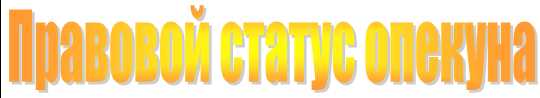 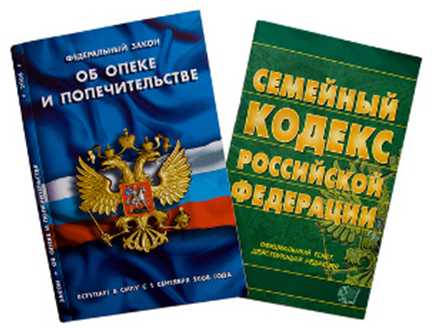 г.п. ТырныаузОпека и попечительство в отношении несовершеннолетних детей, а также в отношении совершеннолетних недееспособных или не полностью дееспособных граждан осуществляются в соответствии с Федеральным законом Российской Федерации от 24.04.2008 № 48-ФЗ «Об опеке и попечительстве».***В целях получения сведений о личности предполагаемого опекуна или попечителя орган опеки и попечительства вправе требовать от гражданина., подавшего заявление о назначении его опекуном или попечителем, предоставления сведений о себе, а также запрашивать информацию о нем в органах внутренних дел, органах записи актов гражданского состояния., медицинских и иных организациях. Орган опеки и попечительства вправе требовать предоставления только той информации о гражданине, которая позволит установить его способность исполнять обязанности опекуна или попечителя (п. 2 ст. 10 Федерального закона РФ от 24.04.2008 № 48-ФЗ).***Закон предусматривает перечень лиц, которые наделяются преимущественным правом перед всеми другими лицами быть опекунами и попечителями подопечных. К ним относятся бабушки и дедушки, родители, супруги, совершеннолетние дети, совершеннолетние внуки, братья и сестры совершеннолетнего подопечного, а также бабушки и дедушки, совершеннолетние братья и сестры несовершеннолетнего (п. 5 ст. 10 Федерального закона РФ от 24.04.2008 № 48-ФЗ).***Орган опеки и попечительства исходя из интересов лица, нуждающегося в установлении над ним опеки, имеет право назначить ему нескольких опекунов. В этом случае представительство и защита прав и интересов подопечного осуществляется одновременно всеми опекунами. Если ведение дел подопечного поручается опекунами одному из них, это лицо должно иметь доверенность от остальных опекунов. Обязанности по обеспечению подопечного уходом и содействию в своевременном получении им медицинской помощи (а в отношении несовершеннолетнего также обязанности по его обучению и воспитанию) распределяются между опекунами в соответствии с актом органа опеки об их назначении либо договором об осуществлении опеки. В случае если указанные обязанности не распределены, опекуны несут солидарную ответственность за их неисполнение или ненадлежащее исполнение (п. 6-9 ст. 10 Федерального закона РФ от 24.04.2008 № 48-ФЗ).***Временное пребывание подопечного в медицинской организации, организации, оказывающей социальные услуги, или иной организации в целях получения медицинских, социальных, образовательных или иных услуг либо в целях обеспечения временного проживания подопечного в течение периода, когда опекун по уважительным причинам не может исполнять свои обязанности в отношении подопечного, не прекращает права и обязанности опекуна (п. 4 ст. 11 Федерального закона РФ от 24.04.2008 № 48-ФЗ).***Недееспособным, помещенным под надзор в медицинские организации, организации, оказывающие социальные услуги, или иные организации опекуны не назначаются (п. 5 ст. 11 Федерального закона РФ от 24.04.2008 № 48-ФЗ). В ст.35 Гражданского кодекса Российской Федерации указывается, что опекунами указанных граждан являются учреждения, в которых они находятся или помещены.***Основанием возникновения отношений между опекуном и подопечным является акт органа опеки и попечительства о назначении опекуна. При этом в акте может быть указан срок действия полномочий опекуна, определяемый периодом или указанием на наступление определенного события (п. 6 ст. 11 Федерального закона РФ от 24.04.2008 № 48-ФЗ).***Права и обязанности опекунов и попечителей определяются гражданским законодательством. Права и обязанности опекунов и попечителей относительно обучения и воспитания несовершеннолетних подопечных определяются семейным законодательством (п. 1 ст. 15 Федерального закона РФ от 24.04.2008 № 48-ФЗ).